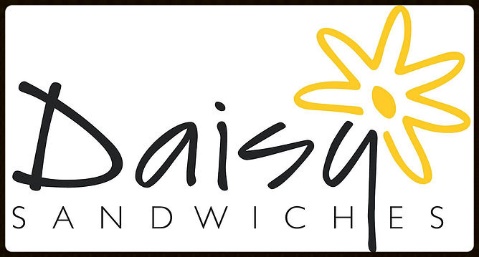 Breakfast MenuWe offer a range of delicious breakfast options to kick start your day. As always, our products are made to order, and therefore, completely customisable.Hot Bacon Sandwich £3.60Hot Sausage Sandwich £3.60Hot Sausage, Bacon & Egg Sandwich £4.50 Toast with jam, marmite or marmalade £2.00Croissants/pain au chocolat £1.50Low fat banana bran muffin £2.00Avocado on toast £2.75